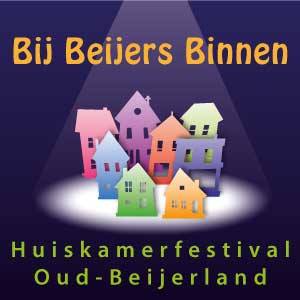 Huisregels Bij Beijers BinnenHuishoudelijk reglement huiskamerfestival Bij Beijers Binnen 2022Om het festival voor iedereen een gezellige middag te laten zijn, hebben we een aantal punten van aandacht opgeschreven. Ook dit jaar kan u zich vooraf inschrijven voor een vaste route! Meer informatie daarover vindt u onder het kopje PROGRAMMA op de website, waarna u helemaal naar beneden scrolt. Wij wensen u heel veel plezier bij Bij Beijers Binnen 2022! Komt u met de auto, dan verzoeken wij u verspreidt te parkeren. Er zijn verschillende parkeerplaatsen in het centrum. Te denken valt aan:Zijkant van de Dorpskerk, ingang terrein via de Kerkstraat, of de Nobelstraat. Vierwiekenplein (3262 AN). Daar is op zondag veelal ruimte genoeg. Achterzijde Hema, aan het Wilhelminaplein.Achterzijde Blokker, te bereiken vanaf de Nobelstraat.Verder geldt overal in Oud-Beijerland gratis parkeren, met uitzondering van de parkeergarages. Over de gang van zaken m.b.t. het bestellen van een plek in één van de 12 routes en het verloop van het festival, kunt u meer lezen op de website, onder het kopje KAARTVERKOOP. Na bestelling ontvangt u per mail aanvullende informatie.U schrijft zich vooraf in op een bepaalde route. Deze is gekenmerkt door een kleur (hoofdgroep) en een letter (subgroep). U wordt verzocht zich op tijd te melden bij de locatie van uw eerste voorstelling. De tijden staan vermeld op de website. Vergeet niet uw ordernummer mee te nemen. Het kan zijn dat dit nodig is voor verificatie. De vrijwilliger ter plaatse zal u verdere informatie geven.Het huiskamerfestival gaat uit van het lopend van de ene naar de andere locatie gaan. U loopt dit jaar onder begeleiding van een vrijwilliger. Deze zal zich op de locatie van uw eerste voorstelling voorstellen. Er is voldoende tijd gereserveerd om van de ene naar de andere locatie te gaan. De vrijwilliger houdt zich strikt aan de tijden!Wij attenderen u erop dat de locatie CreActief 2 ruimtes boven heeft. Deze zijn alleen per trap te bereiken. Er is geen lift aanwezig.In verband met kleinere locaties, kunnen we dit jaar niet overal voor iedereen een zitplaats garanderen. Is de voorstelling eenmaal begonnen, wordt er niet meer gelopen! Voor iedereen wel zo prettig.Algemene opmerkingen:Jassen en tassen worden door onze bezoekers meegenomen naar de zitplaats, tenzij anders aangegeven. Er wordt op de verschillende locaties zo min mogelijk gelopen. U kunt van het toilet gebruik maken, maar niet tijdens de voorstelling.Er is geen gezamenlijk openingsconcert, maar er zijn wel locaties binnen verschillende routes, waar meerdere groepen samen komen.We bieden u op vaste plekken een drankje aan. We hebben daarvoor tijd gereserveerd in het rooster. De vrijwilliger die uw groep begeleid, zal hiervoor zorgdragen.
Er is 1 horecagelegenheid in het programma opgenomen: het Kookatelier. Daar kunt u naar afloop op eigen kosten nog een drankje drinken, voor zover er op de slotlocaties geen gelegenheid voor is. Ook is het mogelijk om in het KookAtelier op eigen kosten een hapje te blijven eten.Wij zorgen voor een kleine versnapering tussendoor, maar gezien de toename in kosten, moeten wij het dit jaar helaas wat sober houden. Wij vragen daarvoor uw begrip. Na de laatste voorstelling, is er (op een enkele locatie na) op de betreffende locatie nog een korte, vrijwillige nazit van een half uur. Wij verzoeken alle bezoekers uiterlijk op de eindtijd de locatie te verlaten. Dan geven wij de locatie weer terug aan de eigenaarAlvast hartelijk dank voor uw medewerking!OP NAAR EEN FANTASTISCHE ZEVENDE EDITIE! HEEL VEEL PLEZIER!